PATVIRTINTALietuvos sporto universiteto Kėdainių „Aušros“ progimnazijos direktoriaus                                                                   	2022 m. spalio 20 d. įsakymu Nr. V-376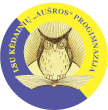 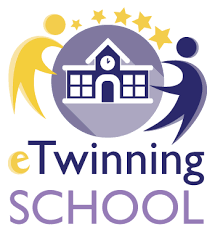 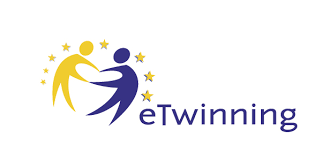 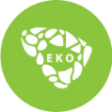 RESPUBLIKINIO PRADINIO UGDYMO MOKINIŲ DARBELIŲ IŠ ANTRINIŲ ŽALIAVŲ KONKURSO „MUZIKUOJANTI KALĖDŲ EGLUTĖ“NUOSTATAII SKYRIUS BENDROSIOS NUOSTATOS	1. Respublikinio pradinio ugdymo mokinių darbelių iš antrinių žaliavų konkurso „Muzikuojanti Kalėdų eglutė“ (toliau – Konkursas) organizavimo nuostatai (toliau – Nuostatai) reglamentuoja Konkurso tikslą ir uždavinius, organizavimo tvarką, vietą, laiką, vertinimą ir dalyvių apdovanojimą.	2. Konkurso organizatoriai – Lietuvos sporto universiteto Kėdainių „Aušros“ progimnazija (toliau – Organizatoriai).II SKYRIUS KONKURSO TIKSLAS IR UŽDAVINIAI	3. Konkurso tikslas – parodyti, kaip, tausojant aplinką, panaudojant nebenaudojamus daiktus, galima mažinti vartotojiškumą ir iš antrinių žaliavų sukurti įvairių kalėdinių žaisliukų muzikos instrumentų tema.4. Uždaviniai: 4.1. skatinti globalų pilietiškumą, domėjimąsi ekologija, siekiant darnos su supančia aplinka;4.2. ugdyti tvaraus ir atsakingo gyvenimo įgūdžius;4.3. ugdyti  kūrybiškumo kompetenciją;4.4. skatinti programos „eTwinning“ mokyklų ir tarptautinių projektų dalyvių kolegialų bendradarbiavimą, ugdant mokinių ekologinį sąmoningumą.III SKYRIUSKONKURSO ORGANIZAVIMO TVARKA5. Konkurse gali dalyvauti Lietuvos pradinių klasių mokiniai, šiose dalyvių amžiaus grupėse:I grupė  –  1 klasių;II grupė –  2 klasių;III grupė – 3 klasių;IV grupė – 4 klasių.6. Konkurso pradžia – 2022 m. lapkričio 7 d., pabaiga – 2022 m. gruodžio 12 d. Konkurso forma – nuotolinė.7. Konkursui pateikto darbo autorius – vienas mokinys. Viena klasė gali pateikti tris darbus.8. Kūrybinis darbas  fotografuojamas ir išsaugomas JPG formatu. 9. Konkursui siunčiamo JPG failo pavadinime turi būti nurodyta: autoriaus (mokinio) vardas, pavardė, amžiaus grupė, mokyklos pavadinimas.	10. Kūrybinius darbus (failus) nurodytu elektroniniu paštu siunčia mokytojas, elektroniniame laiške nurodo savo vardą, pavardę, kvalifikacinę  kategoriją, tikslų ugdymo įstaigos pavadinimą (1 priedas). 11. Darbai iki 2022  m. gruodžio 12d. siunčiami el. paštu: gimtasiskrastas.ausra@gmail.com12. Už klaidingai pateiktus duomenis, konkurso organizatoriai neatsako.13. Konkurso eigą koordinuoja ir informaciją apie konkursą teikia Lietuvos sporto universiteto Kėdainių „Aušros“ progimnazijos pradinio ugdymo mokytoja metodininkė  Danguolė Tumėnienė, tel. 8 618 04494 ir el. paštu gimtasiskrastas.ausra@gmail.comIV SKYRIUSKONKURSO DARBŲ VERTINIMAS, APDOVANOJIMAS14. Konkurso darbus vertins Lietuvos sporto universiteto Kėdainių „Aušros“ progimnazijos direktoriaus įsakymu patvirtinta komisija.          15. Pateikti darbai vertinami keturiose pradinių klasių mokinių amžiaus grupėse pagal šiuos kriterijus: temos atitikimą, tikslinį ir kūrybišką antrinių žaliavų panaudojimą, vizualinį darbo patrauklumą, elementų išskirtinumą ir meniškumą, kūrinio išbaigtumą.16. Organizatorių sudarytos vertinimo komisijos atrinkti geriausi darbai apdovanojami diplomais (I, II ir III vietų laimėtojai kiekvienoje pradinių klasių amžiaus grupėje). Visiems konkurso dalyviams padėkos raštai išsiunčiami mokytojų nurodytais  el. pašto  adresais.17. Konkurso rezultatai bus skelbiami 2022 m. gruodžio 15 d. progimnazijos internetinėje svetainėje: https://www.kedainiuausra.lt/, programos „eTwinning“ el. puslapyje http://www.etwinning.lt, progimnazijos FB paskyroje.  V SKYRIUS BAIGIAMOSIOS NUOSTATOS18. Darbai, neatitinkantys Konkurso reikalavimų, per vėlai pristatyti ar plagijuoti, nebus pateikiami vertinimo komisijai.19. Konkurso dalyviai, pateikdami darbus, sutinka, kad jų pateikti kūrybiniai darbai būtų naudojami vykdant švietėjišką ekologinę ir aplinkosauginio ugdymo veiklą, publikuojami viešai visuomenės informavimo priemonėse. Konkursui pateikti darbai negrąžinami.––––––––––––––––––––				Respublikinio pradinio ugdymo mokiniųdarbelių iš antrinių žaliavų konkurso„Muzikuojanti  Kalėdų eglutė“ nuostatų1 priedasRESPUBLIKINIO PRADINIO UGDYMO  MOKINIŲ DARBELIŲ IŠ ANTRINIŲ ŽALIAVŲ KONKURSO „MUZIKUOJANTI KALĖDŲ EGLUTĖ“dalyvio  anketaPastaba. Būtina užpildyti visas lentelės skiltis!https://www.kedainiuausra.lt/Autoriaus vardas, pavardė  KlasėMokymo įstaigos pavadinimas Adresas Mokytojo  vardas ir pavardė Mokytojo  kvalifikacinė kategorijaProgramos „eTwinning“ narys󠆧 Taip󠆧 NeMokytojo  kontaktai:telefono numeris, el. p. adresas Kokios antrinės žaliavos panaudotos žaisliuko gamybai?